3.3.4. Potenzfunktionen f(x) = xn mit negativen, geraden ExponentenWir stellen die Funktionen f(x) = x–1 und g(x) =x–3 in einem Koordinatensystem dar.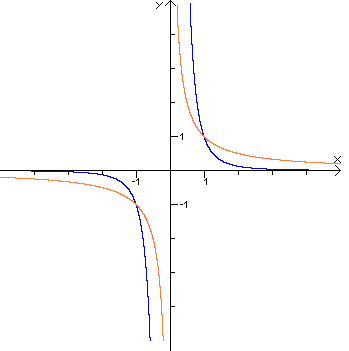 f(x) = x–1g(x) =x–3gemeinsame EigenschaftenDB: 	x  ; x ≠ 0WB: 	y  ; y ≠ 0Scheitelpunkt: 	----kleinster Funktionswert: 	----Monotonie: 	streng monoton fallendSchnittpunkt mit y-Achse: 	----Nullstelle: 	----gemeinsame Punkte: 	P1(-1;-1); P2(1;1)Graph: 	Hyperbel	zentralsymmetrisch zum Koordinatenursprung